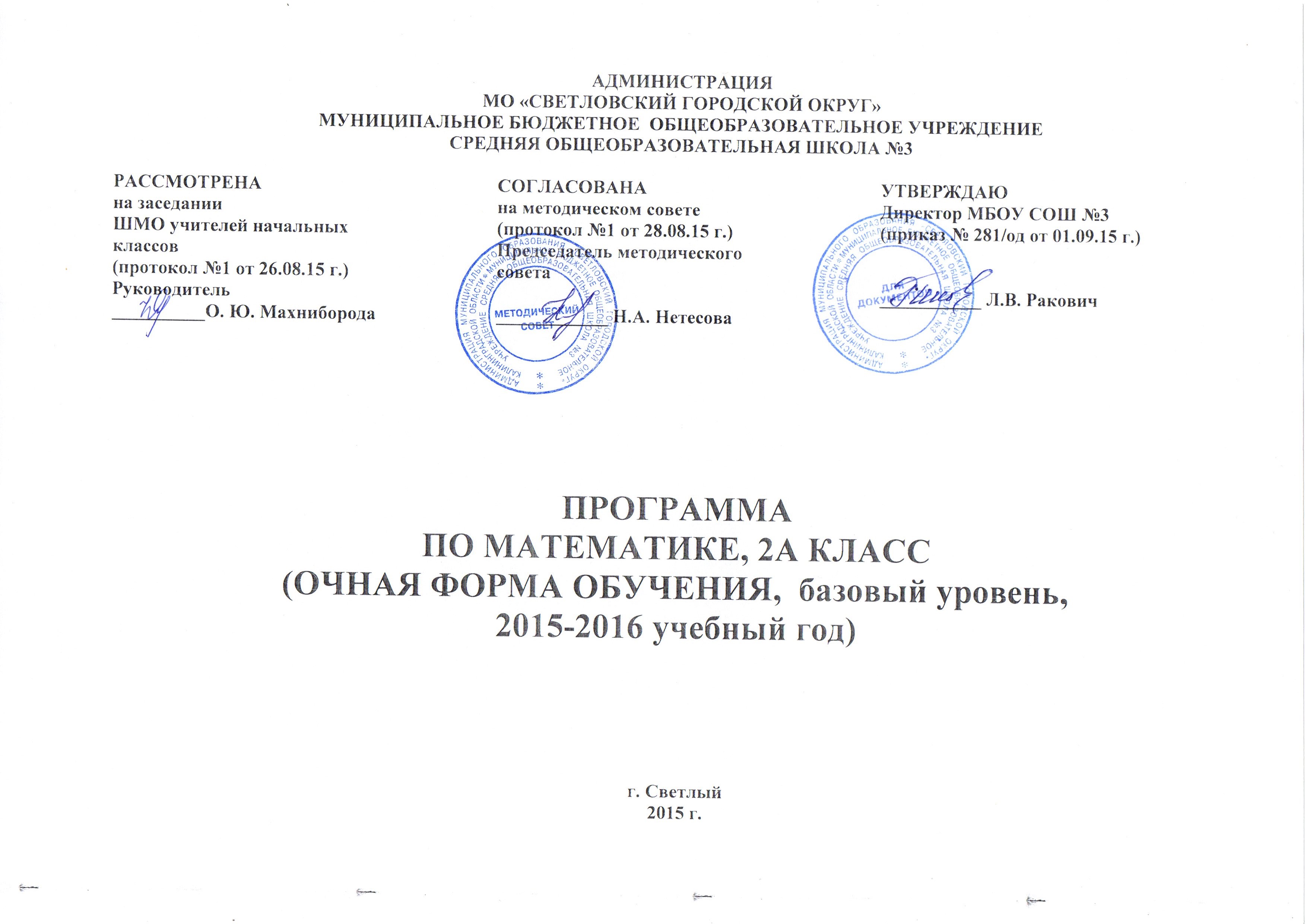 РАБОЧАЯ ПРОГРАММАПО МАТЕМАТИКЕ НА 2015-2016 УЧЕБНЫЙ ГОД2 КЛАСС (базовый уровень)Пояснительная записка.Программа разработана на основе Федерального государственного образовательного стандарта начального общего образования, Концепции духовно-нравственного развития и воспитания личности гражданина России, планируемых результатов начального общего образования.Математика как учебный предмет играет весьма важную роль в развитии младших школьников: ребёнок учится познавать окружающий мир, решать жизненно важные проблемы. Математика открывает младшим школьникам удивительный мир чисел и их соотношений; геометрических фигур, величин и математических закономерностей.В начальной школе этот предмет является основой развития у учащихся познавательных действий, в первую очередь логических. В ходе изучения математики у детей формируются регулятивные универсальные учебные действия (УУД): умение ставить цель, планировать этапы предстоящей работы, определять последовательность своих действий, осуществлять контроль и оценку своей деятельности. Содержание предмета позволяет развивать коммуникативные УУД: младшие школьники учатся ставить вопросы при выполнении задания, аргументировать верность или неверность выполненного действия, обосновывать этапы решения учебной задачи, характеризовать результаты своего учебного труда. Приобретённые на уроках математики умения способствуют успешному усвоению содержания других предметов, учёбе восновной школе, широко используются в дальнейшей жизни.Основные задачи данного курса:1)  обеспечение естественного введения детей в новую для них  предметную область «Математика»  через усвоение элементарных норм математической речи и навыков учебной деятельности в соответствии с возрастными особенностями (счёт, вычисления, решение задач, измерения, моделирование, проведение несложных индуктивных и дедуктивных рассуждений, распознавание и изображение фигур и т. д.);2)  формирование мотивации и развитие интеллектуальных способностей учащихся для продолжения математического образования в основной школе и использования математических знаний на практике;3)  развитие математической грамотности учащихся, в том числе умение работать с информацией в различных знаково-символических формах одновременно с формированием коммуникативных УУД;4)  формирование у детей потребности и возможностей самосовершенствования.В результате обученияматематике реализуются следующие цели:развитие образного и логического мышления, воображения; формирование предметных умений и навыков, необходимых для успешного решения учебных и практических задач, продолжения образования;освоение основ математических знаний, формирование первоначальных представлений о математике;воспитание интереса к математике, стремления использовать математические знания в повседневной жизни.Общая характеристика учебного предмета.Содержание обучения математике в начальной школе направлено на формирование у учащихся математических представлений, умений и навыков, которые обеспечат успешное овладение математикой в основной школе. Учащиеся изучают четыре арифметических действия, овладевают алгоритмами устных и письменных вычислений, учатся вычислять значения числовых выражений, решать текстовые задачи. У детей формируются пространственные и геометрические представления. Весь программный материал представляется концентрически, что позволяет постепенно углублять умения и навыки, формировать осознанные способы математической деятельности.Характерными особенностями содержания математики являются: наличие содержания, обеспечивающего формирование общих учебных умений, навыков и способов деятельности; возможность осуществлять межпредметные связи с другими учебными предметами начальной школы. Примерная программа определяет также необходимый минимум практических работ.Изучение начального курса математики создает прочную основу для дальнейшего обучения этому предмету. Для этого важно не только вооружать учащихся предусмотренным программой кругом знаний, умений и навыков, но и обеспечивать необходимый уровень их общего и математического развития, а также формировать общеучебные умения.Уделяя значительное внимание формированию у учащихся осознанных и прочных, во многих случаях доведенных до автоматизма навыков вычислений, программа обеспечивает вместе с тем и доступное для детей обобщение учебного материала, понимание общих принципов и законов, лежащих в основе изучаемых математических фактов, осознание тех связей, которые существуют между рассматриваемыми явлениями. Этим целям отвечает не только содержание, но и система расположения материала в курсе.Важнейшее значение придается постоянному использованию сопоставления, сравнения, противопоставления связанных между собой понятий, действий и задач, выяснению сходства и различий в рассматриваемых фактах. С этой целью материал сгруппирован так, что изучение связанных между собой понятий, действий, задач сближено во времени.Курс является началом и органической частью школьного математического образования.Содержание курса математики позволяет осуществлять его связь с другими предметами, изучаемыми  в начальной школе (русский язык, окружающий мир, технология).Это открывает дополнительные возможности для развития учащихся, позволяя, с одной стороны, применять в новых условиях знания, умения и навыки, приобретаемые на уроках математики, а с другой – уточнять и совершенствовать их в ходе практических работ, выполняемых на уроках по другим предметам.Место предмета в базисном учебном планеВ соответствии с федеральным базисным учебным планом  рабочая программа составлена по  программе авторов Г.В.Дорофеева, Т.Н.Мираковой  из расчета 4 часа в неделю, 136 часов в год.  Программа состоит из разделов курса,  темы различных учебных занятий. Результаты изучения учебного предметаЛичностными результатами обучающихся являются: готовность ученика целенаправленно использовать знания в учении и в повседневной жизни для исследования математической сущности предмета (явления, события, факта); способность характеризовать собственные знания по предмету, формулировать вопросы, устанавливать, какие из предложенных математических задач могут быть им успешно решены; познавательный интерес к математической науке.Метапредметными результатами обучающихся являются: способность анализировать учебную ситуацию с точки зрения математических характеристик, устанавливать количественные и пространственные отношения объектов окружающего мира, строить алгоритм поиска необходимой информации, определять логику решения практической и учебной задач; умение моделировать – решать учебные задачи с помощью знаков (символов), планировать, контролировать и корректировать ход решения учебной задачи.Предметными результатами обучения являются: освоенные знания о числах и величинах, арифметических действиях, текстовых задач, геометрических фигурах; умение выбирать и использовать в ходе решения изученные алгоритмы, свойства арифметических действий, способы нахождения величин, приёмы решения задач; умения использовать знаково-символические свойства, в том числе модели и схемы, таблицы, диаграммы для решения математических задач.Основные содержательные линии.Арифметический материал. Этот блок содержания включает нумерацию целых неотрицательных чисел и арифметические действия над ними, сведения о величинах (длина, масса, периметр), их измерении и действиях над ними, решение простых и составных задач.Основу арифметического материала составляет понятие числа. Понятие натурального числа формируется на основе понятия множества. Оно раскрывается в результате практического оперирования с предметными множествами и величинами.Измерение величин рассматривается как операция установления соответствия между реальными предметами и множеством чисел. Тем самым устанавливается связь между натуральными числами и величинами: результат измерения величины выражается числом.Действия сложение и вычитание, умножение и деление изучаются совместно. Вычислительные приемы формируются на основе поэтапной методики. Сначала выполняются подготовительные упражнения, потом идет ознакомление с приемом и, наконец, его закрепление с помощью заданий как тренировочного плана, так и творческого.Геометрический материал. Введение геометрического материала в курс направлено на решение следующих задач:а) развитие пространственных представлений учащихся;б) развитие образного мышления на основе четких представлений о некоторых геометрических фигурах и их свойствах (точка, прямая, отрезок, луч, угол, кривая, ломаная, треугольник, четырехугольник, квадрат, прямоугольник,круг, окружность);в) формирование элементарных графических умений: изображение простейших геометрических фигур (отрезок, квадрат, прямоугольник и др.) от руки и с помощью чертежных инструментов.Геометрический материал изучается в тесной связи с арифметическим и логико-языковым материалом.Числа и действия над ними (90 ч)      Десяток как новая счетная единица. Счет десятками. Сложение и вычитание круглых чисел в пределах сотни.
       Счет десятками и единицами в пределах 100. Последовательность двузначных чисел. Разрядный состав двузначного числа. Сравнение двузначных чисел. Приемы сложения и вычитания двузначных чисел без перехода через разряд, основанные на знании нумерации и способов образования числа.
      Прибавление числа к сумме, суммы к числу. Вычитание числа из суммы, суммы из числа. Использование свойств сложения и вычитания для рационализации вычислений.
      Выражения. Чтение, запись и нахождение значения числового выражения, содержащего одно-два действия, без скобок. Сравнение выражений.
      Выражения со скобками. Чтение и запись числового выражения в два действия со скобками. Нахождение значения числового выражения в два действия со скобками. Сравнение выражений.
      Сложение и вычитание двузначных чисел с переходом через разряд. Проверка сложения и вычитания.
      Умножение и деление чисел в пределах 20 (решение задач с помощью наглядности и действий с предметными множествами на понимание смысла действий умножения и деления). Знаки «·» и «:».
      Названия компонентов и результатов действия умножения, действия деления.
      Решение текстовых задач в одно действие на нахождение неизвестного уменьшаемого, неизвестного вычитаемого, произведения, на деление по содержанию, на деление на равные части.
      Умножение и деление круглых десятков. Взаимосвязь между умножением и делением. Переместительное свойство умножения.
      Особые случаи умножения и деления (умножение и деление на 1, умножение на нуль, деление нуля, невозможность деления на нуль).
      Отношения «увеличить в ... раз», «уменьшить в ... раз». Сравнение чисел (отношения «больше в ... раз», «меньше в ... раз»).
      Устные приемы внетабличного умножения и деления. Проверка умножения и деления.
      Порядок действий в выражениях со скобками и без скобок, содержащих действия первой и второй ступени.
      Решение задач в одно действие на увеличение (уменьшение) числа в несколько раз.
      Решение составных задач в два действия, цепочек простых задач.Фигуры и их свойства (20 ч)      Луч. Направление. Имя луча.
      Ломаная. Замкнутые и незамкнутые ломаные. Имя ломаной. Длина ломаной.
      Многоугольник. Периметр многоугольника. Угол. Имя угла. Прямой угол.
      Прямоугольник. Квадрат.
      Обозначение геометрических фигур: луча, угла, прямоугольника.
      Изображения на клетчатой бумаге (копирование рисунков, линейные орнаменты, бордюры, восстановление фигур, построение равной фигуры и др.).Величины и их измерение (26 ч)      Оценка расстояния на глаз, прикидка результатов измерения расстояния шагами.
      Единицы длины: метр. Соотношения мер длины: сантиметр, дециметр, метр.
      Время. Измерение времени. Единица времени: минута. Соотношения мер времени: час, минута.
      Сравнение, сложение и вычитание именованных чисел.Сокращения, принятые в планировании:Вн/м – внутри предметный модульЗУН – знания, умения, навыкиС. – страница№ - номер(т) – тетрадь на печатной основеК. р. – контрольная работаПр. р. – практическая  Даты проведения уроков могут быть изменены при условии непредвиденных обстоятельств (болезнь учителя, курсовая переподготовка, болезнь учащихся, карантин, стихийные бедствия, форс мажорные обстоятельства).Общая информацияТематическое планированиеКалендарно-тематическое планирование по математике (учебник Дорофеев Г.В., Миракова Т.Н.)2 классПредметМатематикаКласс2- а УчительБенко Светлана ИвановнаКоличество часов в год136, в том числе внутрипредметный образовательный  модуль 20%Из них:количество часов в неделю4ПрограммаДля общеобразовательных учреждений базовый уровень), авторы программ: руководители  линии учебников по математике УМК  «Перспектива» Г.В. Дорофеев, Т.Н. Миракова. Сборник программ. (М.: Просвещение,  2011).Учебный комплекс для учащихся:Учебный комплекс для учащихся:УчебникГ.В. Дорофеев, Т.Н. Миракова Математика: учебник для учащихся 2 класса общеобразовательных учреждений: в 2 ч. – М.: Просвещение, 2015г.Дополнительная литература1.Г.В. Дорофеев, Т.Н. Миракова  Математика: рабочая тетрадь для учащихся 2 класса общеобразовательных учреждений: в 2ч. – М.: Просвещение, 2015г.2.Г.В. Дорофеев, Т.Н. Миракова  Математика: 1 класс: Методическое пособие. – М.: Просвещение, 2012 г.3. .Петерсон Л.Г., Железникова О.А., Климанова Л.Ф. и др. «Перспектива». Сборник рабочих программ. Система учебников «Перспектива». 1-4 классы.Электронные источники информацииhttp://ww. math.ruhttp:www.rus.1september.ruwww.openwordid/schooiwww.it – n.ruwww.akademkniga.ruwww.it – n.ruНормативные документызакон «Об образовании»Нормативные документыприказ Минобразования России от 05.03.2004 г. № 1089 «Об утверждении федерального компонента государственных образовательных стандартов начального общего, основного общегоНормативные документыписьмо Минобразования России от 20.02.2004 г. № 03-51-10/14-03 «О введении федерального компонента государственных образовательных стандартов начального общего, основного общего и  среднего (полного) общего образования»Нормативные документыПриказ Минобразования России от 09.03.2004 г. № 1312 «Об утверждении федерального базисного учебного плана и примерных учебных планов для общеобразовательных учрежденийНормативные документыПисьмо Минобразования России от 07.07.2005 г. «О примерных программах по учебным предметам федерального базисного учебного плана»Нормативные документыФедеральный компонент государственного стандарта общего образованияНормативные документыПримерные программы по учебным предметам федерального базисного учебного плана№п/пСодержание Кол – во часовв том числев том числеДата№п/пСодержание Кол – во часовобразовательный модульобразовательный модульДата1Сложение и вычитание3 часов«Занимательная математика»(1час)-01.09 - 03.092.Числа от 1 до 20. Число 011 часов-«Наглядная геометрия»(3 час)07.09 - 23.093.Умножение и деление26 часов«Занимательная математика»(3 часа)«Наглядная геометрия»(4 час)24.09 - 16.114.Деление21 часов«Занимательная математика»(3 часа)«Наглядная геометрия»(2 часов)17.11 – 22.125.Числа от 0 до 100. Нумерация21 часов«Занимательная математика»(2 часов)«Наглядная геометрия»(2 часов)23.12 – 10.026.Сложение и вычитание38 часов«Занимательная математика»(3 часа)«Наглядная геометрия»(2 час)11.02 – 27.047.Умножение и деление16 часов«Занимательная математика»(2 часа)-28.04 – 30.05№№ п/пТема (содержание)Количество часовКонтрольные мероприятия:Контрольные мероприятия:Контрольные мероприятия:Дата№№ п/пТема (содержание)Количество часовКонтрольные работыЛабораторные работыПрактические работыДатаСложение и вычитание3 ч.---01.09 - 03.09Числа от 1 до 20. Число 011 ч.Контрольная  работа № 1 по теме «Сложение и вычитание в пределах 20».-Пр. р. № 1 «Построение углов перегибанием листа бумаги»07.09 - 23.09Умножение и деление26 ч.Контрольная работа № 2 по теме «Повторение».Контрольная работа № 3 по теме «Умножение чисел 7, 8, 9 и 10».-Пр. р. № 2 «Построение многоугольника из палочек»Пр. р. № 3 «Изготовление модели куба из готовых развёрток»24.09 - 16.11Деление21 ч.Контрольная работа № 4 по теме «Деление на 2, на 3».Контрольная работа № 5 по теме «Табличное деление».-Пр. р. № 4 «Модель пирамиды»Пр. р. № 5 «Треугольная пирамида (каркасная)Пр. р. № 6 «Четырёхугольная пирамида»17.11 – 22.12Числа от 0 до 100. Нумерация21 ч.Контрольная работа № 6 по теме «Нумерация. Умножение и деление круглых чисел».-Пр. р. № 7 «Модель прямого угла»23.12 – 10.02Сложение и вычитание38 ч.Контрольная работа № 7 по теме «Сложение и вычитаниех  в пределах 100».Контрольная работа № 8 по теме «Сложение и вычитание в пределах 100».Итоговая контрольная работа № 10 за год--11.02 – 27.04Умножение и деление16 ч.Контрольная работа № 9 по теме «Сложение и вычитание в пределах 100».Итоговая контрольная работа № 10 за 2 класс.Пр. р. № 8 «Измерение времени по часам»28.04 – 30.05№ п/пТема урокаРешаемые проблемыПланируемые результаты(в соответствии с ФГОС)Планируемые результаты(в соответствии с ФГОС)Планируемые результаты(в соответствии с ФГОС)Планируемые результаты(в соответствии с ФГОС)Дата по плануДата по факту№ п/пТема урокаРешаемые проблемыПонятияПредметныерезультатыУУДЛичностные результатыДата по плануДата по факту№ п/пТема урокаРешаемые проблемы123456789Сложение и вычитание (3 ч)Сложение и вычитание (3 ч)Сложение и вычитание (3 ч)Сложение и вычитание (3 ч)Сложение и вычитание (3 ч)Сложение и вычитание (3 ч)Сложение и вычитание (3 ч)Сложение и вычитание (3 ч)Сложение и вычитание (3 ч)1-2Повторение приемов сложения и вычитания в пределах 20.Повторить, как складывать и вычитать числа в пределах 20.Сложение, вычитание, слагаемые, сумма, уменьшаемое, вычитаемое, разность.— понимать и использовать знаки, связанные со сложением и вычитанием; – выполнять сложение и вычитание с переходом через десяток в пределах 20; — вычислять значение числового выражения в одно—два действия на сложение и вычитание (без скобок).Познавательные: -осмысление математических действий и величин.Регулятивные:- освоение способов вычисления и установления взаимосвязи между предметами.Коммуникативные: -умение отвечать на поставленный вопрос, формировать умения работать в парах и малых группах. Осознавать математические составляющие окружающего мира; элементарные навыки самооценки и самоконтроля результатов своей учебной деятельности;01.0902.093Вн/м «Занимательная математика»Повторение приемов сложения и вычитания в пределах 20.Повторить, как складывать и вычитать числа в пределах 20.Сложение, вычитание, слагаемые, сумма, уменьшаемое, вычитаемое, разность.— понимать и использовать знаки, связанные со сложением и вычитанием; – выполнять сложение и вычитание с переходом через десяток в пределах 20; — вычислять значение числового выражения в одно—два действия на сложение и вычитание (без скобок).Познавательные: -осмысление математических действий и величин.Регулятивные:- освоение способов вычисления и установления взаимосвязи между предметами.Коммуникативные: -умение отвечать на поставленный вопрос, формировать умения работать в парах и малых группах. Осознавать математические составляющие окружающего мира; элементарные навыки самооценки и самоконтроля результатов своей учебной деятельности;03.09Числа от 1 до 20. Число 0 (11 ч)Числа от 1 до 20. Число 0 (11 ч)Числа от 1 до 20. Число 0 (11 ч)Числа от 1 до 20. Число 0 (11 ч)Числа от 1 до 20. Число 0 (11 ч)Числа от 1 до 20. Число 0 (11 ч)Числа от 1 до 20. Число 0 (11 ч)Числа от 1 до 20. Число 0 (11 ч)Числа от 1 до 20. Число 0 (11 ч)4Вн/м  «Наглядная геометрия». Луч, его направления. Как отличать луч от других геометрическихфигур.Луч, направление луча.— чертить луч;—называть  геометрическуюфигуру.Познавательные :— отличать луч от другихгеометрических фигур и объяснять своё суждение.Регулятивные:— выполнять учебное задание, используя алгоритм.Коммуникативные:— вступать в учебный диалог;— формулировать понятные для партнёра высказывания.— основы мотивации учебной деятельности и личностного смысла учения, понимание необходимости расширения знаний;— позитивное отношение кпроблеме Ани и Вани и желаниеим помочь.07.095Луч, его направления.Как отличать луч от других геометрическихфигур.Луч, направление луча.— чертить луч;—называть  геометрическуюфигуру.Познавательные :— отличать луч от другихгеометрических фигур и объяснять своё суждение.Регулятивные:— выполнять учебное задание, используя алгоритм.Коммуникативные:— вступать в учебный диалог;— формулировать понятные для партнёра высказывания.— основы мотивации учебной деятельности и личностного смысла учения, понимание необходимости расширения знаний;— позитивное отношение кпроблеме Ани и Вани и желаниеим помочь.08.096-8Числовой луч.Что такое числовой луч и как находить сумму слагаемых, используя значениечислового луча.Числовой луч.— чертить числовой луч;— отмечать заданные точкина числовом луче;— находить сумму одинаковыхслагаемых, используязначение числового луча;— раскладывать число насумму одинаковых слагаемых,используя значениечислового луча;— вычислять математическиевыражения, используязначение числового луча.Познавательные:— определять числовой луч; — использовать значениечислового луча для вычисленияматематических выраженийи обосновыватьсвоё мнение.Регулятивные:— выполнять учебные задания по заданному правилу.Коммуникативные:— комментировать собственныеучебные действия;— учитывать разные мненияв рамках учебного диалога.— основы мотивации учебной деятельности и личностного смысла учения, понимание необходимости расширения знаний;-соблюдать правила безопасной работы с чертёжными и измерительными инструментами.09.0910.0914.099Вн/м  «Наглядная геометрия». Обозначение луча.Как обозначать луч буквами.Условные обозначения.— чертить луч;— называть геометрическуюфигуру.Познавательные:— отличать луч от другихгеометрических фигур и объяснять своё суждение.Регулятивные:— выполнять учебное задание,используя алгоритм.Коммуникативные:— вступать в учебный диалог;— формулировать понятные для партнёра высказывания.Проявлять интерес к изучению темы ижелание применить приобретённые знания и умения.15.0910Обозначение луча.Как обозначать луч буквами.Условные обозначения.— чертить луч;— называть геометрическуюфигуру.Познавательные:— отличать луч от другихгеометрических фигур и объяснять своё суждение.Регулятивные:— выполнять учебное задание,используя алгоритм.Коммуникативные:— вступать в учебный диалог;— формулировать понятные для партнёра высказывания.Проявлять интерес к изучению темы ижелание применить приобретённые знания и умения.16.0911Угол. Пр. р. № 1 «Построение углов перегибанием листа бумаги»Как отличать угол от других геометрическихфигур.Угол.— определять угол;— чертить угол;— определять вершину истороны угла;Познавательные:— отличать угол от других геометрических фигур и обосновывать своё суждение.Регулятивные:— выполнять учебные действия в соответствии с алгоритмом.Коммуникативные:— формулировать понятныедля партнёра высказыванияв рамках учебногодиалога. — основы мотивации учебной деятельности и личностного смысла учения, понимание необходимости расширения знаний;- соблюдать правила безопасной работы с чертёжными и измерительными инструментами.17.0912Обозначение угла.Как называть угол и читать его название.Условные обозначения.— называть угол и читатьего название.Познавательные:— отличать угол от другихгеометрических фигур и обосновывать своё суждение.Регулятивные:— выполнять учебные действия в соответствии с алгоритмом.Коммуникативные:— формулировать понятныедля партнёра высказыванияв рамках учебногодиалога.Проявлять интерес к изучению темы ижелание применить приобретённые знания и умения.21.0913Сумма одинаковых слагаемых.Вн/м  «Наглядная геометрия».Как удобным способом вычислять суммы одинаковых слагаемых Удобный способ вычисления. — определять выражения с одинаковыми слагаемыми; — составлять арифметическое выражение с действием сложенияПознавательные:— осуществлять поиск нужной информации, используя материал учебника и сведения, полученные от учителя, взрослых;Регулятивные:— соотносить выполненное задание с образцом, предложенным учителем;Коммуникативные:строить речевое высказывание в устной форме, использовать математическую терминологию.— основы мотивации учебной деятельности и личностного смысла учения, понимание необходимости расширения знаний;22.0914К. р. № 1 по теме «Сложение и вычитание в пределах 20»Установить степень освоения темыУдобный способ вычисления. — определять выражения с одинаковыми слагаемыми; — составлять арифметическое выражение с действием сложенияПознавательные:— осуществлять поиск нужной информации, используя материал учебника и сведения, полученные от учителя, взрослых;Регулятивные:— соотносить выполненное задание с образцом, предложенным учителем;Коммуникативные:строить речевое высказывание в устной форме, использовать математическую терминологию.— основы мотивации учебной деятельности и личностного смысла учения, понимание необходимости расширения знаний;23.09Умножение и деление (26 ч)Умножение и деление (26 ч)Умножение и деление (26 ч)Умножение и деление (26 ч)Умножение и деление (26 ч)Умножение и деление (26 ч)Умножение и деление (26 ч)Умножение и деление (26 ч)Умножение и деление (26 ч)15-16Работа над ошибками.Умножение.Уроки повторения и самоконтроля.Как  заменять суммы одинаковых слагаемых действием умножения и наоборотУдобный способ вычисления.Умножение, знак действия умножения (.).— подбирать к арифметическому выражению с действием сложения соответствующее выражение с действием умножения; — составлять арифметическое выражение с действием сложения и действием умножения; — вычислять арифметическое выражение любым способом. Познавательные: — соотносить в арифметическом выражении действие сложения с действием умножения и обосновывать своё суждение.Регулятивные: — выполнять учебное задание в соответствии с целью. Коммуникативные: — формулировать корректные высказывания в рамках учебного диалога. — основы мотивации учебной деятельности и личностного смысла учения, понимание необходимости расширения знаний;24.0928.0917-18Умножение числа 2.Как пользоваться   таблицей умножения числа 2 при решении арифметических выражений и задач. Значение произведения, результат действия умножения, умножение.  — составлять таблицу умножения числа 2; — вычислять арифметическое выражение, используя действие умножения; — комментировать арифметическое выражение, используя разные варианты представления; — решать задачи, применяя рациональный способ вычисления. Познавательные: — определять взаимосвязь между действием сложения и действием умножения при вычислении арифметического выражения и обосновывать своё суждение; Регулятивные: — выполнять учебное задание в соответствии с правилом. Коммуникативные: — выполнять учебные задания в паре; — формулировать высказывания, используя математические термины. — интерес к освоению новых знаний и способов действий; положительное отношение к предмету математики;29.0930.0919Ломаная линия. Обозначение ломаной.Вн/м  «Наглядная геометрия».Как определять ломаную линию и ее читать название.Вершина, незамкнутая ломаная линия, замкнутая ломаная линия, звенья ломаной линии,— определять ломаную линиюсреди различных геометрическихфигур;— чертить  ломаную линию;— обозначать геометрическуюфигуру.Познавательные:— отличать ломаную линию от других геометрических фигур и обосновывать своё суждение.Регулятивные:— выполнять учебные действия в соответствии с алгоритмом.Коммуникативные:— формулировать понятныедля партнёра высказыванияв рамках учебногодиалога.— основы мотивации учебной деятельности и личностного смысла учения, понимание необходимости расширения знаний;-соблюдать правила безопасной работы с чертёжными и измерительными инструментами.01.1020Многоугольник. Пр. р. № 2 «Построение многоугольника из палочек»Как определять многоугольникиразных видов.много-угольник.— определять многоугольниксреди различных геометрическихфигур;— чертить многоугольник;— обозначать геометрическуюфигуру.Познавательные:— различать многоугольникии обосновывать своёсуждение.Регулятивные:— контролировать выполнениеучебного задания.Коммуникативные:— формулировать собственноевысказывание.— основы мотивации учебной деятельности и личностного смысла учения, понимание необходимости расширения знаний;-соблюдать правила безопасной работы с чертёжными и измерительными инструментами.05.1021-23Умножение числа 3.Как пользоваться   таблицей умножения числа 3 при решении арифметических выражений и задач.Значение произведения, результат действия умножения, умножение. — составлять таблицу умножения числа 3; — вычислять арифметическое выражение, используя действие умножения; — комментировать арифметическое выражение, используя разные варианты представления; — решать задачи, применяя рациональный способ вычисления. Познавательные: — определять взаимосвязь между действием сложения и действием умножения при вычислении арифметического выражения и обосновывать своё суждение; Регулятивные: — выполнять учебное задание в соответствии с правилом. Коммуникативные: — выполнять учебные задания в паре; — формулировать высказывания, используя математические термины.— интерес к освоению новых знаний и способов действий; положительное отношение к предмету математики;06.1007.1008.1024Вн/м  «Наглядная геометрия». Куб. Пр. р. № 3 «Изготовление модели куба из готовых развёрток»Как определять куб.Куб, вершины куба, грани куба, стороны куба.-распознавать куб;— находить на модели куба его элементы: вершины, грани, ребра;— находить в окружающей обстановке предметы в форме куба.Познавательные:— различать куби обосновывать своёсуждение.Регулятивные:— контролировать выполнениеучебного задания.Коммуникативные:— формулировать собственноевысказывание.— основы мотивации учебной деятельности и личностного смысла учения, понимание необходимости расширения знаний;-соблюдать правила безопасной работы с чертёжными и измерительными инструментами.12.1025К.р. № 2 по теме «Повторение»Установить степень освоения темыЗначение произведения, результат действия умножения, умножение. — вычислять арифметическое выражение, используя действие умножения; — решать задачи, применяя рациональный способ вычисления;— распознавать, называть, изображать геометрические фигуры (луч, угол, ломаная)Познавательные: — использовать данные таблицы Пифагора для вычисления арифметических выражений; — применять приобретённые умения при решении арифметического выражения и задач на умножение.- проявлять позитивное отношение к результатам обучения при освоении учебной темы,— элементарные навыки самооценки и самоконтроля результатов своей учебной деятельности;13.1026Работа над ошибками. Умножение числа 4.Уроки повторения и самоконтроля.Как пользоваться   таблицей умножения числа 4 при решении арифметических выражений и задач.Значение произведения, результат действия умножения, умножение. — составлять таблицу умножения числа 4; — вычислять арифметическое выражение, используя действие умножения; — комментировать арифметическое выражение, используя разные варианты представления; — решать задачи, применяя рациональный способ вычисления. Познавательные: — определять взаимосвязь между действием сложения и действием умножения при вычислении арифметического выражения и обосновывать своё суждение; Регулятивные: — выполнять учебное задание в соответствии с правилом. Коммуникативные: — выполнять учебные задания в паре; — формулировать высказывания, используя математические термины.— интерес к освоению новых знаний и способов действий; положительное отношение к предмету математики;14.1027Вн/м «Занимательная математика»Умножение числа 4.Как пользоваться   таблицей умножения числа 4 при решении арифметических выражений и задач.Значение произведения, результат действия умножения, умножение. — составлять таблицу умножения числа 4; — вычислять арифметическое выражение, используя действие умножения; — комментировать арифметическое выражение, используя разные варианты представления; — решать задачи, применяя рациональный способ вычисления. Познавательные: — определять взаимосвязь между действием сложения и действием умножения при вычислении арифметического выражения и обосновывать своё суждение; Регулятивные: — выполнять учебное задание в соответствии с правилом. Коммуникативные: — выполнять учебные задания в паре; — формулировать высказывания, используя математические термины.— интерес к освоению новых знаний и способов действий; положительное отношение к предмету математики;15.1028-29Множители. ПроизведениеВн/м  «Наглядная геометрия»..Как называются компоненты при умножении.Значение произведения, результат действия умножения, умножение множитель, произведение чисел.—называть компоненты и результат действия умножение; — использовать данные таблицы Пифагора для вычисления арифметических выражений.Познавательные: — определять компоненты и результат действия умножения; — определять взаимосвязь между действием сложения и действием умножения при вычислении арифметического выражения и обосновывать своё суждение; — применять приобретённые умения при решении арифметического выражения и задач на умножение. Регулятивные: — выполнять учебное задание в соответствии с правилом. Коммуникативные: — выполнять учебные задания в паре; — формулировать высказывания, используя математические термины. — основы мотивации учебной деятельности и личностного смысла учения, понимание необходимости расширения знаний;19.1020.1030-31Умножение числа 5.Как пользоваться   таблицей умножения числа 5 при решении арифметических выражений и задач.Значение произведения, результат действия умножения, умножение множитель, произведение чисел.— составлять таблицу умножения чисел от 2 до 10 в пределах 20; — вычислять арифметическое выражение, используя действие умножения; — комментировать арифметическое выражение, используя разные варианты представления; — решать задачи, применяя рациональный способ вычисления. Познавательные: — определять компоненты и результат действия умножения; — определять взаимосвязь между действием сложения и действием умножения при вычислении арифметического выражения и обосновывать своё суждение; Регулятивные: — выполнять учебное задание в соответствии с правилом. Коммуникативные: — выполнять учебные задания в паре; — формулировать высказывания, используя математические термины.— интерес к освоению новых знаний и способов действий; положительное отношение к предмету математики;21.1022.1032Умножение числа 6.Как пользоваться   таблицей умножения числа 6 при решении арифметических выражений и задач.Значение произведения, результат действия умножения, умножение множитель, произведение чисел.— составлять таблицу умножения чисел от 2 до 10 в пределах 20; — вычислять арифметическое выражение, используя действие умножения; — комментировать арифметическое выражение, используя разные варианты представления; — решать задачи, применяя рациональный способ вычисления. Познавательные: — определять компоненты и результат действия умножения; — определять взаимосвязь между действием сложения и действием умножения при вычислении арифметического выражения и обосновывать своё суждение; Регулятивные: — выполнять учебное задание в соответствии с правилом. Коммуникативные: — выполнять учебные задания в паре; — формулировать высказывания, используя математические термины.— интерес к освоению новых знаний и способов действий; положительное отношение к предмету математики;26.1033Умножение чисел 7, 8, 9 и 10Как пользоваться   таблицей умножения чисел 7, 8, 9 и 10  при решении арифметических выражений и задач. Установить степень освоения темы.Значение произведения, результат действия умножения, умножение множитель, произведение чисел.— заменять суммы одинаковых слагаемых действием умножения; — использовать приобретённые умения при решении арифметического выражения и задач на умножение.— определять компоненты и результат действия умножения; — определять взаимосвязь между действием сложения и действием умножения при вычислении арифметического выражения и обосновывать своё суждение; Регулятивные: — выполнять учебное задание в соответствии с правилом. Коммуникативные: — выполнять учебные задания в паре; — формулировать высказывания, используя математические термины.— интерес к освоению новых знаний и способов действий; положительное отношение к предмету математики;27.1034К.р. № 3. «Умножение чисел 7, 8, 9 и 10».Как пользоваться   таблицей умножения чисел 7, 8, 9 и 10  при решении арифметических выражений и задач. Установить степень освоения темы.Значение произведения, результат действия умножения, умножение множитель, произведение чисел.— заменять суммы одинаковых слагаемых действием умножения; — использовать приобретённые умения при решении арифметического выражения и задач на умножение.Познавательные: — определять компоненты и результат действия умножения; — определять взаимосвязь между действием сложения и действием умножения при вычислении арифметического выражения и обосновывать своё суждение; — использовать данные таблицы Пифагора для вычисления арифметических выражений; — применять приобретённые умения при решении арифметического выражения и задач на умножение.Регулятивные: — выполнять учебное задание в соответствии с правилом. Коммуникативные: — выполнять учебные задания в паре; — формулировать высказывания, используя математические термины— интерес к освоению новых знаний и способов действий; положительное отношение к предмету математики;28.1035Работа над ошибками. Вн/м  «Наглядная геометрия». Повторение.Уроки повторения и самоконтроля.Значение произведения, результат действия умножения, умножение множитель, произведение чисел.— заменять суммы одинаковых слагаемых действием умножения; — использовать приобретённые умения при решении арифметического выражения и задач на умножение.Познавательные: — определять компоненты и результат действия умножения; — определять взаимосвязь между действием сложения и действием умножения при вычислении арифметического выражения и обосновывать своё суждение; — использовать данные таблицы Пифагора для вычисления арифметических выражений; — применять приобретённые умения при решении арифметического выражения и задач на умножение.Регулятивные: — выполнять учебное задание в соответствии с правилом. Коммуникативные: — выполнять учебные задания в паре; — формулировать высказывания, используя математические термины— интерес к освоению новых знаний и способов действий; положительное отношение к предмету математики;29.1036Вн/м «Занимательная математика»Умножение чисел 0 и 1.Как пользоваться   таблицей умножения чисел 7, 8, 9 и 10  при решении арифметических выражений и задач. Установить степень освоения темы. Как умножать числа 0 и 1 и самостоятельно применять полученные знания.Значение произведения, результат действия умножения, умножение множитель, произведение чисел.— заменять суммы одинаковых слагаемых действием умножения; — применять знание особых случаев вычисления с 0 и 1; — использовать приобретённые умения при решении арифметического выражения и задач на умножение. Познавательные: — научить умножать числа 0 и 1; — определять взаимосвязь действия умножения и действия сложения при условии, что первый компонент в арифметическом выражении равен 1, и обосновывать своё мнение; — определять взаимосвязь действия умножения и действия сложения при условии, что первый компонент в арифметическом выражении равен 0, и обосновывать своё мнение. Регулятивные: — учитывать правило при выполнении учебного задания. Коммуникативные: — формулировать корректное высказывание.— интерес к освоению новых знаний и способов действий; положительное отношение к предмету математики;09.1137Таблица умножения в пределах 20.Как пользоваться   таблицей умножения чисел   при решении арифметических выражений и задач.Таблица умножения в пределах 20. — вычислять арифметические выражения, используя действия сложения и умножения, -использовать данные таблицы Пифагора для вычисления арифметических выражений; Познавательные: — выбирать вариант выполнения задания; — использовать данные таблицы Пифагора для вычисления арифметических выражений. Регулятивные: — выполнять учебное действие в соответствии с заданием. Коммуникативные: — адекватно использовать речь для представления результата. — основы мотивации учебной деятельности и личностного смысла учения, понимание необходимости расширения знаний;10.1138Вн/м «Занимательная математика»Таблица умножения в пределах 20.Как пользоваться   таблицей умножения чисел   при решении арифметических выражений и задач.Таблица умножения в пределах 20. — вычислять арифметические выражения, используя действия сложения и умножения, -использовать данные таблицы Пифагора для вычисления арифметических выражений; Познавательные: — выбирать вариант выполнения задания; — использовать данные таблицы Пифагора для вычисления арифметических выражений. Регулятивные: — выполнять учебное действие в соответствии с заданием. Коммуникативные: — адекватно использовать речь для представления результата. — основы мотивации учебной деятельности и личностного смысла учения, понимание необходимости расширения знаний;11.1139-40Уроки повторения и самоконтроля. Установить степень освоения темы.Значение произведения, результат действия умножения, умножение множитель, произведение чисел, таблица умножения в пределах 20. — заменять суммы одинаковых слагаемых действием умножения; — применять знание особых случаев вычисления с 0 и 1; — использовать приобретённые умения при решении арифметического выражения и задач на умножение. Регулятивные : — выполнять задание в соответствии с целью. Коммуникативные: — выполнять учебные задания в паре. - проявлять позитивное отношение к результатам обучения при освоении учебной темы,— элементарные навыки самооценки и самоконтроля результатов своей учебной деятельности;12.1116.11Деление (21 ч)Деление (21 ч)Деление (21 ч)Деление (21 ч)Деление (21 ч)Деление (21 ч)Деление (21 ч)Деление (21 ч)Деление (21 ч)41Вн/м «Занимательная математика»Задачи на деление.Как разделить на равные части предметы. Деление. — выполнять действие деления; — решать простые задачи на деление по содержанию и деление на равные части. Познавательные: — использовать действие деления при решении простой задачи и объяснять его конкретный смысл. Регулятивные: — выполнять учебное задание в соответствии с целью. Коммуникативные: — строить монологическое высказывание; — выполнять учебные задания в рамках учебного диалога. — основы мотивации учебной деятельности и личностного смысла учения, понимание необходимости расширения знаний;17.1142Вн/м  «Наглядная геометрия». Деление.Как разделить на равные части предметы.Деление. Знак действия деления  (:).— составлять арифметическое выражение с использованием знака действия деления; — вычислять арифметическое выражение на деление в пределах 20 с помощью числового луча, предметных действий, рисунков, схем. Познавательные: — использовать действие деления при решении арифметического выражения. Регулятивные: — выполнять учебное задание в соответствии с целью. Коммуникативные: — строить монологическое высказывание.— основы мотивации учебной деятельности и личностного смысла учения, понимание необходимости расширения знаний;18.1143-44Деление на 2.Как взаимосвязаны  действия умножения и деления. Деление. Знак действия деления  (:).— составлять арифметическое выражение на основе взаимосвязи действий умножения и деления; — вычислять арифметическое выражение, используя таблицу деления в пределах 20; — решать простые задачи, используя действие деления. Познавательные: — определять взаимосвязь между действиями умножения и деления и обосновывать своё мнение. Регулятивные: — проверять задание и вносить корректировку. Коммуникативные: — строить монологическое высказывание, используя математические термины. — интерес к освоению новых знаний и способов действий; положительное отношение к предмету математики;19.1123.1145Пирамида. Пр. р. № 4 «Модель пирамиды»Как определять пирамидыразных видов.Пирамида, виды пирамид.- распознавать пирамиду, различные виды пирамид: треугольную, четырёхугольную и т. д.;— находить на модели пирамиды её элементы: вершины, грани, ребра;— находить в окружающей обстановке предметы в форме пирамиды.Познавательные:— различать пирамидуи обосновывать своёсуждение.Регулятивные:— контролировать выполнениеучебного задания.Коммуникативные:— формулировать собственноевысказывание.— основы мотивации учебной деятельности и личностного смысла учения, понимание необходимости расширения знаний;-соблюдать правила безопасной работы с чертёжными и измерительными инструментами.24.1146Деление на 3.Пр. р. № 5 «Треугольная пирамида (каркасная)»Как определять пирамидыразных видов.Как взаимосвязаны  действия умножения и деления. Пирамида, виды пирамид.Деление. Знак действия деления  (:).— составлять арифметическое выражение на основе взаимосвязи действий умножения и деления; — вычислять арифметическое выражение, используя таблицу деления в пределах 20; — решать простые задачи, используя действие деления. Распознавать пирамиду, различные виды пирамид: треугольную, четырёхугольную и т. д.;— находить на модели пирамиды её элементы: вершины, грани, ребра;— находить в окружающей обстановке предметы в форме пирамиды.Познавательные: — определять взаимосвязь между действиями умножения и деления и обосновывать своё мнение. Регулятивные: — проверять задание и вносить корректировку. Коммуникативные: — строить монологическое высказывание, используя математические термины.— интерес к освоению новых знаний и способов действий; положительное отношение к предмету математики;25.1147-48Деление на 3.Как взаимосвязаны  действия умножения и деления. Деление. Знак действия деления  (:).— составлять арифметическое выражение на основе взаимосвязи действий умножения и деления; — вычислять арифметическое выражение, используя таблицу деления в пределах 20; — решать простые задачи, используя действие деления. Распознавать пирамиду, различные виды пирамид: треугольную, четырёхугольную и т. д.;— находить на модели пирамиды её элементы: вершины, грани, ребра;— находить в окружающей обстановке предметы в форме пирамиды.Познавательные: — определять взаимосвязь между действиями умножения и деления и обосновывать своё мнение. Регулятивные: — проверять задание и вносить корректировку. Коммуникативные: — строить монологическое высказывание, используя математические термины.— интерес к освоению новых знаний и способов действий; положительное отношение к предмету математики;26.1130.1149К.р. № 4 по теме «Деление на 2, на 3»Установить степень освоения темы. Деление. Знак действия деления  (:).— решать простые задачи на деление по содержанию и деление на равные части; — составлять арифметическое выражение на основе взаимосвязи действий умножения и деления; — использовать таблицу деления в пределах 20 при вычислении арифметического выражения. Регулятивные: — выполнять задание в соответствии с целью. - проявлять позитивное отношение к результатам обучения при освоении учебной темы,— элементарные навыки самооценки и самоконтроля результатов своей учебной деятельности;01.1250Работа над ошибками. Пр. р. № 6 «Четырёхугольная пирамида»Делимое. Делитель. Частное.Уроки повторения и самоконтроля.Как называются компоненты действия деления и его результат. Делимое, делитель, частное, значение частного, частное чисел.Пирамида, виды пирамид.— вычислять арифметическое выражение, используя действие деления; — комментировать арифметическое выражение, используя разные варианты представления; — согласовывать свои действия при выполнении учебного задания в паре. Познавательные: — определять компоненты и результат действия деления; — определять вариант представления арифметического выражения с действием деления и обосновывать своё мнение. Регулятивные: — выполнять учебное задание в соответствии с правилом. Коммуникативные: — формулировать высказывания, используя математические термины. — основы мотивации учебной деятельности и личностного смысла учения, понимание необходимости расширения знаний;02.1251Вн/м «Занимательная математика»Делимое. Делитель. Частное.Как называются компоненты действия деления и его результат. Делимое, делитель, частное, значение частного, частное чисел.Пирамида, виды пирамид.— вычислять арифметическое выражение, используя действие деления; — комментировать арифметическое выражение, используя разные варианты представления; — согласовывать свои действия при выполнении учебного задания в паре. Познавательные: — определять компоненты и результат действия деления; — определять вариант представления арифметического выражения с действием деления и обосновывать своё мнение. Регулятивные: — выполнять учебное задание в соответствии с правилом. Коммуникативные: — формулировать высказывания, используя математические термины. — основы мотивации учебной деятельности и личностного смысла учения, понимание необходимости расширения знаний;03.1252-53Деление на 4.Как взаимосвязаны  действия умножения и деления. Делимое, делитель, частное, значение частного, частное чисел.— составлять арифметическое выражение на основе взаимосвязи действий умножения и деления; — вычислять арифметическое выражение, используя таблицу деления в пределах 20; — решать простые задачи, используя действие деления.Познавательные: — определять взаимосвязь между действиями умножения и деления и обосновывать своё мнение. Регулятивные: — проверять задание и вносить корректировку. Коммуникативные: — строить монологическое высказывание, используя математические термины.— интерес к освоению новых знаний и способов действий; положительное отношение к предмету математики;07.1208.1254-55Деление на 5.Как взаимосвязаны  действия умножения и деления. Делимое, делитель, частное, значение частного, частное чисел.— составлять арифметическое выражение на основе взаимосвязи действий умножения и деления; — вычислять арифметическое выражение, используя таблицу деления в пределах 20; — решать простые задачи, используя действие деления.Познавательные: — определять взаимосвязь между действиями умножения и деления и обосновывать своё мнение. Регулятивные: — проверять задание и вносить корректировку. Коммуникативные: — строить монологическое высказывание, используя математические термины.— интерес к освоению новых знаний и способов действий; положительное отношение к предмету математики;09.1210.1256-57Порядок выполнения действий. Как вычислять значения выражений без скобок. Действия первой и второй ступени.— использовать порядок действий при вычислении арифметического выражения без скобок, которое содержит действия первой и второй ступени. Познавательные: — определять порядок действий при вычислении арифметического выражения без скобок, содержащего действия первой и второй ступени, и обосновывать своё мнение. Регулятивные: — выполнять учебное действие в соответствии с правилом. Коммуникативные: — учитывать разные мнения и приходить к общему решению в совместной деятельности. — основы мотивации учебной деятельности и личностного смысла учения, понимание необходимости расширения знаний;14.1215.1258Вн/м  «Наглядная геометрия». Деление на 6.Как взаимосвязаны  действия умножения и деления. Делимое, делитель, частное, значение частного, частное чисел.— составлять арифметическое выражение на основе взаимосвязи действий умножения и деления; — вычислять арифметическое выражение, используя таблицу деления в пределах 20; — решать простые задачи, используя действие деления.Познавательные: — определять взаимосвязь между действиями умножения и деления и обосновывать своё мнение. Регулятивные: — проверять задание и вносить корректировку. Коммуникативные: — строить монологическое высказывание, используя математические термины.— интерес к освоению новых знаний и способов действий; положительное отношение к предмету математики;16.1259Вн/м «Занимательная математика»Деление на 7,8,9 и 10.Как взаимосвязаны  действия умножения и деления. Делимое, делитель, частное, значение частного, частное чисел.— составлять арифметическое выражение на основе взаимосвязи действий умножения и деления; — вычислять арифметическое выражение, используя таблицу деления в пределах 20; — решать простые задачи, используя действие деления.Познавательные: — определять взаимосвязь между действиями умножения и деления и обосновывать своё мнение. Регулятивные: — проверять задание и вносить корректировку. Коммуникативные: — строить монологическое высказывание, используя математические термины.— интерес к освоению новых знаний и способов действий; положительное отношение к предмету математики;17.1260К.р. № 5 по теме «Табличное деление»Установить степень освоения темы. Деление, делимое, делитель, частное, значение частного, частное чисел. Действия первой и второй ступени.— решать простые задачи на деление по содержанию и деление на равные части; — использовать порядок действий при вычислении арифметического выражения без скобок, содержащего действия первой и второй ступени; — составлять арифметическое выражение на основе взаимосвязи действий умножения и деления; — использовать таблицу деления в пределах 20 при вычислении арифметического выражения. Регулятивные: — выполнять задание в соответствии с целью.- проявлять позитивное отношение к результатам обучения при освоении учебной темы,— элементарные навыки самооценки и самоконтроля результатов своей учебной деятельности;21.1261Работа над ошибками.Повторение.Уроки повторения и самоконтроля.Деление, делимое, делитель, частное, значение частного, частное чисел. Действия первой и второй ступени.— решать простые задачи на деление по содержанию и деление на равные части; — использовать порядок действий при вычислении арифметического выражения без скобок, содержащего действия первой и второй ступени; — составлять арифметическое выражение на основе взаимосвязи действий умножения и деления; — использовать таблицу деления в пределах 20 при вычислении арифметического выражения. Регулятивные: — выполнять задание в соответствии с целью.- проявлять позитивное отношение к результатам обучения при освоении учебной темы,— элементарные навыки самооценки и самоконтроля результатов своей учебной деятельности;22.12Числа от 0 до 100. Нумерация (21 ч )Числа от 0 до 100. Нумерация (21 ч )Числа от 0 до 100. Нумерация (21 ч )Числа от 0 до 100. Нумерация (21 ч )Числа от 0 до 100. Нумерация (21 ч )Числа от 0 до 100. Нумерация (21 ч )Числа от 0 до 100. Нумерация (21 ч )Числа от 0 до 100. Нумерация (21 ч )Числа от 0 до 100. Нумерация (21 ч )62Вн/м  «Наглядная геометрия». Счёт десятками.Как считать десятками.Десятки, единицы.Предметные умения: — выполнять порядковый счёт десятками; — выполнять вычисления арифметических выражений с десятками. Познавательные: — различать приёмы вычисления единиц и десятков и обосновывать своё мнение. Регулятивные: — выполнять учебное задание в соответствии с правилом. Коммуникативные: — формулировать понятные высказывания, используя математические термины. — основы мотивации учебной деятельности и личностного смысла учения, понимание необходимости расширения знаний;23.1263Вн/м «Занимательная математика»Круглые числа.Как образовываются круглые числа.Круглые числа.— выполнять вычисления арифметических выражений с круглыми числами; — сравнивать круглые числа с другими числами, используя соответствующиезнаки. Познавательные: — определять круглые числа и обосновывать своё мнение; — использовать историческое название круглых чисел. Регулятивные: — выполнять учебное задание, используя правило. Коммуникативные: — формулировать корректные высказывания в рамках учебного диалога. — основы мотивации учебной деятельности и личностного смысла учения, понимание необходимости расширения знаний;24.1264Вн/м  «Наглядная геометрия». Круглые числа.Как образовываются круглые числаКруглые числа.— выполнять вычисления арифметических выражений с круглыми числами; — сравнивать круглые числа с другими числами, используя соответствующиезнаки. Познавательные: — определять круглые числа и обосновывать своё мнение; — использовать историческое название круглых чисел. Регулятивные: — выполнять учебное задание, используя правило. Коммуникативные: — формулировать корректные высказывания в рамках учебного диалога. — основы мотивации учебной деятельности и личностного смысла учения, понимание необходимости расширения знаний;11.0165-69Образование чисел, которые больше 20.Как образовываются числа, которые больше 20.Двузначнве числа, десятки, единицы.-читать и записывать числа от 21 до 100;-раскладывать двузначные числа на десятки и единицы.Познавательные: — определять количество десятков и единиц в числах от 21 до 100 и обосновывать своё мнение.Регулятивные: — выполнять учебное действие в соответствии с заданием; — проверять результат выполненного задания. Коммуникативные: — формулировать высказывания, используя математические термины; — адекватно использовать речевые средства для представления результата. — интерес к освоению новых знаний и способов действий; положительное отношение к предмету математики;12.0113.0114.0118.0119.0170Вн/м «Занимательная математика»Старинные меры длины.Как измерять длину предмета старинными мерами. Аршин, верста, дюйм, косая сажень, локоть, меры длины, миля, пядь, сажень, старинные меры длины, фут, шаг. — измерять длину предмета старинными мерами; — решать задачи со старинными мерами длины. Познавательные: — определять старинные меры длины для измерения предмета и обосновывать своё мнение; — соотносить значения разных мер длины и обосновывать своё мнение. Регулятивные: — выполнять учебное задание в соответствии с целью.Коммуникативные: — выполнять задания в рамках учебного диалога.  — основы мотивации учебной деятельности и личностного смысла учения, понимание необходимости расширения знаний;— проявление интереса к процессу измерения длины игрушки. 20.0171Старинные меры длины.Как измерять длину предмета старинными мерами. Аршин, верста, дюйм, косая сажень, локоть, меры длины, миля, пядь, сажень, старинные меры длины, фут, шаг. — измерять длину предмета старинными мерами; — решать задачи со старинными мерами длины. Познавательные: — определять старинные меры длины для измерения предмета и обосновывать своё мнение; — соотносить значения разных мер длины и обосновывать своё мнение. Регулятивные: — выполнять учебное задание в соответствии с целью.Коммуникативные: — выполнять задания в рамках учебного диалога.  — основы мотивации учебной деятельности и личностного смысла учения, понимание необходимости расширения знаний;— проявление интереса к процессу измерения длины игрушки. 21.0172-74Метр.Как измерять длину предметов при помощи метра. Метр.Предметные умения: — измерять длину предметов при помощи метра; — переводить единицу измерения длины «метр» в дециметры и сантиметры; — выполнять вычисления с именованными числами; — сравнивать именованные числа. Познавательные: — соотносить значение разных единиц измерения длины и обосновывать своё мнение. Регулятивные: — выполнять учебное задание в соответствии с алгоритмом. Коммуникативные: — формулировать понятные высказывания в рамках учебного диалога. — основы мотивации учебной деятельности и личностного смысла учения, понимание необходимости расширения знаний;— творчески относиться к процессу измерения игрушки. 25.0126.0127.0175-76Знакомство с диаграммами.Как распознать диаграмму.Диаграмма.— понимать информацию, представленную с помощью диаграммы.Познавательные :— отличать диаграмму и объяснять своё суждение.Регулятивные:— выполнять учебное задание, используя алгоритм.Коммуникативные:— вступать в учебный диалог;— формулировать понятные для партнёра высказывания.— основы мотивации учебной деятельности и личностного смысла учения, понимание необходимости расширения знаний;-соблюдать правила безопасной работы с чертёжными и измерительными инструментами.28.0101.0277-78Умножение круглых чисел.Как умножать круглые числа. Круглые числа.— выполнять умножение круглых чисел двумя способами Познавательные: — определять рациональный способ умножения двузначного круглого числа на однозначное и обосновывать своё мнение. Регулятивные: — выполнять учебное задание в соответствии с целью. Коммуникативные: — комментировать разные способы умножения круглых чисел.  Проявлять: — интерес к изучению темы; — позитивное отношение к расшифровке известного изречения;— позитивное отношение к результатам обучения при освоении учебной темы. 02.0203.0279-80Деление круглых чисел.Как делить круглые числа. Круглые числа.— выполнять деление круглых чисел. Познавательные: — определять приём деления двузначного круглого числа на однозначное и обосновывать своё мнение. Регулятивные: — проверять результат выполненного задания и вносить корректировку. Коммуникативные :— комментировать, работая в паре, деление круглых чисел с использованием математических терминов. Проявлять: — интерес к изучению темы; — позитивное отношение к результатам обучения при освоении учебной темы.04.0208.0281К.р. № 6 по теме «Нумерация. Умножение и деление круглых чисел» Установить степень освоения темы. Круглые числа.— выполнять действия умножения и деления круглых чисел; — умножать любые числа в пределах 100 на 0 и на 1; — сравнивать арифметические выражения, используя знаки >, <, =; — использовать переместительное свойство умножения при решении арифметических выражений. Регулятивные: — выполнять задание в соответствии с целью.  - проявлять позитивное отношение к результатам обучения при освоении учебной темы,— элементарные навыки самооценки и самоконтроля результатов своей учебной деятельности;09.0282Работа над ошибками. Повторение.Уроки повторения и самоконтроля.Круглые числа.— выполнять действия умножения и деления круглых чисел; — умножать любые числа в пределах 100 на 0 и на 1; — сравнивать арифметические выражения, используя знаки >, <, =; — использовать переместительное свойство умножения при решении арифметических выражений. Регулятивные: — выполнять задание в соответствии с целью.  - проявлять позитивное отношение к результатам обучения при освоении учебной темы,— элементарные навыки самооценки и самоконтроля результатов своей учебной деятельности;10.02Сложение и вычитание (38 ч)Сложение и вычитание (38 ч)Сложение и вычитание (38 ч)Сложение и вычитание (38 ч)Сложение и вычитание (38 ч)Сложение и вычитание (38 ч)Сложение и вычитание (38 ч)Сложение и вычитание (38 ч)Сложение и вычитание (38 ч)83-91Сложение и вычитание без перехода через десяток. Вычисления вида 35+2, 60+24, 56-20, 56-2, 23+15, 69-24.Как складывать и вычитать двузначное и однозначное число без перехода через десяток.Единицы, десятки, сложение и вычитание столбиком.— выполнять письменное сложение и вычитание двузначных чисел в пределах 100 без перехода через разряд; — решать задачи и записывать вычисления в столбик. Познавательные: — определять порядок письменного сложения и вычитания двузначных чисел в пределах 100 без перехода через разряд и обосновывать своё мнение; — определять удобную форму записи сложения и вычитания чисел в пределах 100 столбиком без перехода через разряд.Регулятивные: — выполнять учебное задание в соответствии с алгоритмом письменного вычисления; — проверять результат выполненного задания. Коммуникативные: — комментировать, работая в паре, действия письменного сложения и вычитания чисел в пределах 100 без перехода через разряд, используя математические термины.  Проявлять: — интерес к изучению темы; — желание осваивать учебный материал, необходимый для решения задачи; — осознание собственных достижений при освоенииучебной темы; — позитивное отношение к результатам обучения. 11.0215.0216.0217.0218.0222.0224.0225.0229.0292-94Сложение с переходом через десяток.Как складывать и вычитать двузначное и однозначное число с переходом через десяток.Единицы, десятки, сложение и вычитание столбиком— выполнять письменное сложение  двузначных чисел в пределах 100 с переходом через разряд; — решать задачи, записывая вычисления в столбик.Познавательные: — определять порядок письменного сложения двузначных чисел в пределах 100 с переходом через разряд и обосновывать своё мнение; — определять удобную форму записи при письменном сложении  двузначных чисел в пределах 100 с переходом через разряд. Регулятивные: — выполнять учебное задание, используя алгоритм; — проверять результат выполненного задания и вносить корректировку. Коммуникативные: — комментировать, работая в паре, действия письменного сложения двузначных чисел в пределах 100 с переходом через разряд, используя математические термины; — согласовывать позиции и находить общее решение при работе в паре. — проявлять интерес к изучению темы; — проявлять желание осваивать учебный материал, необходимый для решения задачи.01.0302.0303.0395Скобки.Как выполнять действия в числовых выражениях со скобками.Скобки. — читать арифметические выражения со скобками; — выполнять порядок действий в числовых выражениях со скобками. Познавательные: — определять отличие выражений со скобками и без скобок и обосновывать своё мнение; — определять порядок действий при вычислении выражения со скобками и обосновывать своё мнение. Регулятивные: — выполнять учебные действия в соответствии с правилом; — выполнять взаимопроверку и оказывать в сотрудничестве необходимую взаимопомощь. Коммуникативные : — строить монологическое высказывание, используя математические термины. — основы мотивации учебной деятельности и личностного смысла учения, понимание необходимости расширения знаний;07.0396Вн/м «Занимательная математика»СкобкиКак выполнять действия в числовых выражениях со скобкамиСкобки. — читать арифметические выражения со скобками; — выполнять порядок действий в числовых выражениях со скобками.Познавательные: — определять отличие выражений со скобками и без скобок и обосновывать своё мнение; — определять порядок действий при вычислении выражения со скобками и обосновывать своё мнение. Регулятивные: — выполнять учебные действия в соответствии с правилом; — выполнять взаимопроверку и оказывать в сотрудничестве необходимую взаимопомощь. Коммуникативные : — строить монологическое высказывание, используя математические термины. — основы мотивации учебной деятельности и личностного смысла учения, понимание необходимости расширения знаний;09.0397-98Устные и письменные приёмы вычислений вида 35-15, 30-4.Как складывать и вычитать двузначные числа.Единицы, десятки, сложение и вычитание столбиком. — выполнять письменное сложение  двузначных чисел в пределах 100 с переходом через разряд; — решать задачи, записывая вычисления в столбик.Познавательные: — определять порядок письменного вычитания двузначных чисел в пределах 100 с переходом через разряд и обосновывать своё мнение; — определять удобную форму записи при письменном  вычитании двузначных чисел в пределах 100 с переходом через разряд. Регулятивные: — выполнять учебное задание, используя алгоритм; — проверять результат выполненного задания и вносить корректировку. Коммуникативные: — комментировать, работая в паре, действия письменного вычитания двузначных чисел в пределах 100 с переходом через разряд, используя математические термины; — согласовывать позиции и находить общее решение при работе в паре. — основы мотивации учебной деятельности и личностного смысла учения, понимание необходимости расширения знаний;10.0314.0399К.р. № 7 по теме «Сложение и вычитание  в пределах 100»Установить степень освоения темы. Числовое выражение, скобки.— вычислять значения числовых выражений со скобками и без скобок; — решать составные задачи в два действия и записывать решение в виде числового выражения; — составлять и записывать числовые выражения.— вычислять, записывать и решать различные числовые выражения; — решать составную задачу в два действия и записывать решение в виде числового выражения. Регулятивные: — выполнять задание в соответствии с целью.- проявлять позитивное отношение к результатам обучения при освоении учебной темы,— элементарные навыки самооценки и самоконтроля результатов своей учебной деятельности;15.03100Вн/м «Занимательная математика»Работа над ошибками.Уроки повторения и самоконтроля.Числовое выражение, скобки.— вычислять значения числовых выражений со скобками и без скобок; — решать составные задачи в два действия и записывать решение в виде числового выражения; — составлять и записывать числовые выражения.— вычислять, записывать и решать различные числовые выражения; — решать составную задачу в два действия и записывать решение в виде числового выражения. Познавательные: — определять числовое выражение и обосновывать своё мнение; — использовать новую терминологию при чтении и записи числового выражения. Регулятивные: — выполнять учебное задание в соответствии с целью. Коммуникативные: — формулировать понятные высказывания, используя математические термины. — основы мотивации учебной деятельности и личностного смысла учения, понимание необходимости расширения знаний;16.03101-102Числовые выражения.Как правильно читать числовые выражения.Числовое выражение, значение числового выражения. — вычислять значения числовых выражений со скобками и без скобок; — решать составные задачи в два действия и записывать решение в виде числового выражения; — составлять и записывать числовые выражения.— вычислять, записывать и решать различные числовые выражения; — решать составную задачу в два действия и записывать решение в виде числового выражения. Познавательные: — определять числовое выражение и обосновывать своё мнение; — использовать новую терминологию при чтении и записи числового выражения. Регулятивные: — выполнять учебное задание в соответствии с целью. Коммуникативные: — формулировать понятные высказывания, используя математические термины. — основы мотивации учебной деятельности и личностного смысла учения, понимание необходимости расширения знаний;17.0328.03103-104Устные и письменные приёмы вычислений вида 60-17, 38+14.Как складывать и вычитать двузначные числа.Единицы, десятки, сложение и вычитание столбиком.— выполнять письменное сложение  двузначных чисел в пределах 100 с переходом через разряд; — решать задачи, записывая вычисления в столбик.Познавательные: — определять порядок письменного сложения и вычитания двузначных чисел в пределах 100 с переходом через разряд и обосновывать своё мнение; — определять удобную форму записи при письменном сложении и вычитании двузначных чисел в пределах 100 с переходом через разряд. Регулятивные: — выполнять учебное задание, используя алгоритм; — проверять результат выполненного задания и вносить корректировку. Коммуникативные: — комментировать, работая в паре, действия письменного сложения и вычитания двузначных чисел в пределах 100 с переходом через разряд, используя математические термины; — согласовывать позиции и находить общее решение при работе в паре.— интерес к освоению новых знаний и способов действий; положительное отношение к предмету математики;29.0330.03105Вн/м  «Наглядная геометрия». Длина ломаной.Научить: — измерять длину ломаной; Ломаная.— измерять длину ломаной; — чертить ломаную линию заданной длиныПознавательные: — определять ломаную линию среди геометрических фигур; — определять порядок действий при измерении геометрической фигуры и обосновывать их последовательность. Регулятивные: — выполнять учебное задание в соответствии с целью; — выполнять самопроверку учебного задания. Коммуникативные:— формулировать понятные для партнёра высказывания с использованием математических терминов. — основы мотивации учебной деятельности и личностного смысла учения, понимание необходимости расширения знаний;-соблюдать правила безопасной работы с чертёжными и измерительными инструментами.31.03106-110Устные и письменные приёмы вычислений вида 32-5,  51-27.Как складывать и вычитать двузначные числа.Единицы, десятки, сложение и вычитание столбиком.— выполнять письменное сложение  двузначных чисел в пределах 100 с переходом через разряд; — решать задачи, записывая вычисления в столбик.Познавательные: — определять порядок письменного вычитания двузначных чисел в пределах 100 с переходом через разряд и обосновывать своё мнение; — определять удобную форму записи при письменном  вычитании двузначных чисел в пределах 100 с переходом через разряд. Регулятивные: — выполнять учебное задание, используя алгоритм; — проверять результат выполненного задания и вносить корректировку. Коммуникативные: — комментировать, работая в паре, действия письменного вычитания двузначных чисел в пределах 100 с переходом через разряд, используя математические термины; — согласовывать позиции и находить общее решение при работе в паре.— интерес к освоению новых знаний и способов действий; положительное отношение к предмету математики;04.0405.0406.0407.0411.04111Вн/м «Занимательная математика»Взаимно-обратные задачи.Как составлять и решать взаимно обратные задачи. Взаимно обратные задачи. — составлять и решать взаимно обратные задачи. Познавательные: — определять взаимно обратные задачи и обосновывать своё мнение. Регулятивные: — выполнять учебное задание в соответствии с целью. Коммуникативные: — формулировать понятные высказывания в рамках учебного диалога, используя термины. — основы мотивации учебной деятельности и личностного смысла учения, понимание необходимости расширения знаний;12.04112Рисуем диаграммы.Как рисовать диаграмму.Диаграмма.— находить и использовать нужную информацию, пользуясь данными диаграммы.Познавательные:— использовать кодирование условий текстовой задачи с помощью диаграмм.Регулятивные:— выполнять учебное задание, используя алгоритм.Коммуникативные:— вступать в учебный диалог;— формулировать понятные для партнёра высказывания.Соблюдать правила безопасной работы с чертёжными и измерительными инструментами.13.04113Прямой угол.Пр. р. № 7 «Модель прямого угла»Как чертить прямой угол, давать ему имя. Прямой угол.— чертить прямой угол, давать ему имя. Познавательные: — определять в интерьере класса, в окружающих предметах прямые углы и объяснять своё суждение. Регулятивные: — выполнять учебное задание по алгоритму. Коммуникативные : — адекватно взаимодействовать в учебном диалоге. — основы мотивации учебной деятельности и личностного смысла учения, понимание необходимости расширения знаний;-соблюдать правила безопасной работы с чертёжными и измерительными инструментами.14.04114-115Вн/м  «Наглядная геометрия». Прямоугольник. Квадрат.Как строить геометрические фигуры по заданному размеру. Прямоугольник. Квадрат.— измерять стороны геометрической фигуры (прямоугольник и квадрат); — строить геометрические фигуры по заданному размеру. Познавательные: — определять геометрическую фигуру (квадрат, прямоугольник) и обосновывать своё мнение; — определять различие прямоугольника и квадрата и обосновывать своё мнение. Регулятивные: — выполнять учебное задание, используя алгоритм. Коммуникативные : — выполнять взаимопроверку и оказывать в сотрудничестве необходимую взаимопомощь. — основы мотивации учебной деятельности и личностного смысла учения, понимание необходимости расширения знаний;-соблюдать правила безопасной работы с чертёжными и измерительными инструментами.18.0419.04116-119Периметр многоугольника.Как вычислять периметр многоугольника.Периметр многоугольника.— измерять стороны многоугольника и вычислять его периметр. Познавательные : — определять значение и смысл термина «периметр многоугольника». Регулятивные  : — выполнять учебное задание в соответствии с правилом. Коммуникативные: — формулировать понятные высказывания в рамках учебного диалога. Соблюдать правила безопасной работы с чертёжными и измерительными инструментами.20.0421.0425.0426.04120К. р. № 8 по теме «Сложение и вычитание в пределах 100»Установить степень освоения темы:  — определять длину ломаной; — чертить и называть геометрические фигуры: прямой угол, прямоугольник, квадрат; — вычислять периметр прямоугольника и квадрата. Ломаная, прямой угол, прямоугольник, квадрат.— определять длину ломаной; — чертить и определять геометрические фигуры: прямой угол, прямоугольник, квадрат; — вычислять периметр прямоугольника и квадрата.Регулятивные умения: — выполнять задание в соответствии с целью. - проявлять позитивное отношение к результатам обучения при освоении учебной темы,— элементарные навыки самооценки и самоконтроля результатов своей учебной деятельности;27.04Умножение и деление (16 ч)Умножение и деление (16 ч)Умножение и деление (16 ч)Умножение и деление (16 ч)Умножение и деление (16 ч)Умножение и деление (16 ч)Умножение и деление (16 ч)Умножение и деление (16 ч)Умножение и деление (16 ч)121Работа над ошибками. Переместительное свойство умножения.Урок повторения и самоконтроля.Как выполнить умножение вида 2Х31.Переместительное свойство умножения. — применять переместительное свойство умножения при вычислении арифметического выражения. Познавательные: — определять арифметическое выражение, для которого используется переместительное свойство умножения, и обосновывать своё суждение. Регулятивные: — выполнять учебное задание в соответствии с правилом. Коммуникативные: — формулировать корректные высказывания в рамках учебного диалога. -проявлять интерес к изучению темы. — позитивное отношение к результатам обучения при освоении учебной темы. 28.04122Умножение чисел на 0 и на 1.Как умножить число на 0 и на 1.Переместительное свойство умножения. — сравнивать арифметические выражения с умножением на 0 и на 1; -умножать число на 0 и на 1, используя правило. Познавательные: — определять значение выражения с множителем 1 или 0 и обосновывать своё мнение. Регулятивные: — выполнять учебное задание в соответствии с правилом умножения числа на 0 и на 1. Коммуникативные: — комментировать, работая в паре, учебное задание с использованием математических терминов. — основы мотивации учебной деятельности и личностного смысла учения, понимание необходимости расширения знаний;03.05123Вн/м «Занимательная математика»Час. Минута. Пр. р. № 8 «Измерение времени по часам»Как измерять время и определять его по часам.Единицы времени, минута, сутки, час, полдень, полночь, часы: солнечные, песочные, часы- свеча.Переводить единицы измерения времени: часы в минуты, в сутки и наоборот. • Выполнять вычисление именованных чисел столбиком без перехода через разряд. • Решать задачи с единицами измерения времени. • Выполнять сравнение именованных чисел, используя знаки: >, <, =.Познавательные: — соотносить значение разных единиц времени и обосновывать своё мнение; — оценивать длительность временного интервала и обосновывать своё мнение; — использовать приобретённые знания для определения времени на слух и по часам. Регулятивные: — выполнять учебное задание в соответствии с целью; — выполнять учебное задание в соответствии с алгоритмом; — выполнять взаимопроверку учебного задания. Коммуникативные: — формулировать понятные высказывания в рамках учебного диалога, используя термины; — адекватно использовать речевые средства для представления результата.— проявлять интерес к изучению темы; — проявлять желание определять время по часам.04.05124-125Час. Минута.Как измерять время и определять его по часам.Единицы времени, минута, сутки, час, полдень, полночь, часы: солнечные, песочные, часы- свеча.Переводить единицы измерения времени: часы в минуты, в сутки и наоборот. • Выполнять вычисление именованных чисел столбиком без перехода через разряд. • Решать задачи с единицами измерения времени. • Выполнять сравнение именованных чисел, используя знаки: >, <, =.Познавательные: — соотносить значение разных единиц времени и обосновывать своё мнение; — оценивать длительность временного интервала и обосновывать своё мнение; — использовать приобретённые знания для определения времени на слух и по часам. Регулятивные: — выполнять учебное задание в соответствии с целью; — выполнять учебное задание в соответствии с алгоритмом; — выполнять взаимопроверку учебного задания. Коммуникативные: — формулировать понятные высказывания в рамках учебного диалога, используя термины; — адекватно использовать речевые средства для представления результата.— проявлять интерес к изучению темы;  — проявлять желание определять время по часам.05.0510.05126-129Задачи на увеличение и уменьшение числа в несколько раз.Как решать задачи на увеличение (уменьшение) числа в несколько раз. Увеличить в … раз, уменьшить в … раз. — решать задачи на увеличение (уменьшение) числа на несколько единиц; — решать задачи на увеличение (уменьшение) числа в несколько раз. Познавательные: — определять различие между задачами на увеличение (уменьшение) числа на несколько единиц и обосновывать своё мнение; — определять различие между задачами на увеличение (уменьшение) числа в несколько раз и обосновывать своё мнение; — определять удобный приём вычисления и обосновывать своё мнение. Регулятивные: — выполнять учебное задание в соответствии с правилом; — выполнять взаимопроверку учебного задания. Коммуникативные: — формулировать понятные высказывания в рамках учебного диалога, используя термины. — основы мотивации учебной деятельности и личностного смысла учения, понимание необходимости расширения знаний;11.0512.0516.0517.05130К.р. № 9 по теме «Сложение и вычитание в пределах 100».Установить степень освоения темы.  Увеличить в … раз, уменьшить в … раз. - составлять и решать взаимно обратные задачи и задачи на увеличение (уменьшение) числа в несколько раз. Регулятивные умения: — выполнять учебное задание в соответствии с правилом. - проявлять позитивное отношение к результатам обучения при освоении учебной темы,— элементарные навыки самооценки и самоконтроля результатов своей учебной деятельности;18.05131Работа над ошибками. Повторение..Уроки повторения и самоконтроля.Установить степень освоения темы.  Увеличить в … раз, уменьшить в … раз. - составлять и решать взаимно обратные задачи и задачи на увеличение (уменьшение) числа в несколько раз. Регулятивные умения: — выполнять учебное задание в соответствии с правилом. - проявлять позитивное отношение к результатам обучения при освоении учебной темы,— элементарные навыки самооценки и самоконтроля результатов своей учебной деятельности;19.05132Уроки повторения и самоконтроля.Установить степень освоения темы.  Увеличить в … раз, уменьшить в … раз. - составлять и решать взаимно обратные задачи и задачи на увеличение (уменьшение) числа в несколько раз. Регулятивные умения: — выполнять учебное задание в соответствии с правилом. - проявлять позитивное отношение к результатам обучения при освоении учебной темы,— элементарные навыки самооценки и самоконтроля результатов своей учебной деятельности;23.05133 Итоговая к.р. № 10 за 2 класс.Установить степень освоения программы 2 класса по математике.  Увеличить в … раз, уменьшить в … раз. - составлять и решать взаимно обратные задачи и задачи на увеличение (уменьшение) числа в несколько раз.Познавательные умения: — использовать приобретённые знания и умения для определения кода замка. Регулятивные умения: — выполнять учебное задание в соответствии с правилом. Коммуникативные умения: — формулировать понятные высказывания в рамках учебного диалога, используя термины. - проявлять позитивное отношение к результатам обучения при освоении учебной темы,— элементарные навыки самооценки и самоконтроля результатов своей учебной деятельности;24.05134Работа над ошибками. Вн/м «Занимательная математика»Повторение.  Уроки повторения и самоконтроля. Установить степень освоения программы 2 класса по математике.Увеличить в … раз, уменьшить в … раз. - составлять и решать взаимно обратные задачи и задачи на увеличение (уменьшение) числа в несколько раз.Познавательные умения: — использовать приобретённые знания и умения для определения кода замка. Регулятивные умения: — выполнять учебное задание в соответствии с правилом. Коммуникативные умения: — формулировать понятные высказывания в рамках учебного диалога, используя термины.- проявлять позитивное отношение к результатам обучения при освоении учебной темы,— элементарные навыки самооценки и самоконтроля результатов своей учебной деятельности;25.05135-136Повторение.  Уроки повторения и самоконтроля. Установить степень освоения программы 2 класса по математике.Увеличить в … раз, уменьшить в … раз. - составлять и решать взаимно обратные задачи и задачи на увеличение (уменьшение) числа в несколько раз.Познавательные умения: — использовать приобретённые знания и умения для определения кода замка. Регулятивные умения: — выполнять учебное задание в соответствии с правилом. Коммуникативные умения: — формулировать понятные высказывания в рамках учебного диалога, используя термины.- проявлять позитивное отношение к результатам обучения при освоении учебной темы,— элементарные навыки самооценки и самоконтроля результатов своей учебной деятельности;26.0530.05